 Методическая разработка урока ОДНКНР («Основы духовно-нравственной культуры народов России»)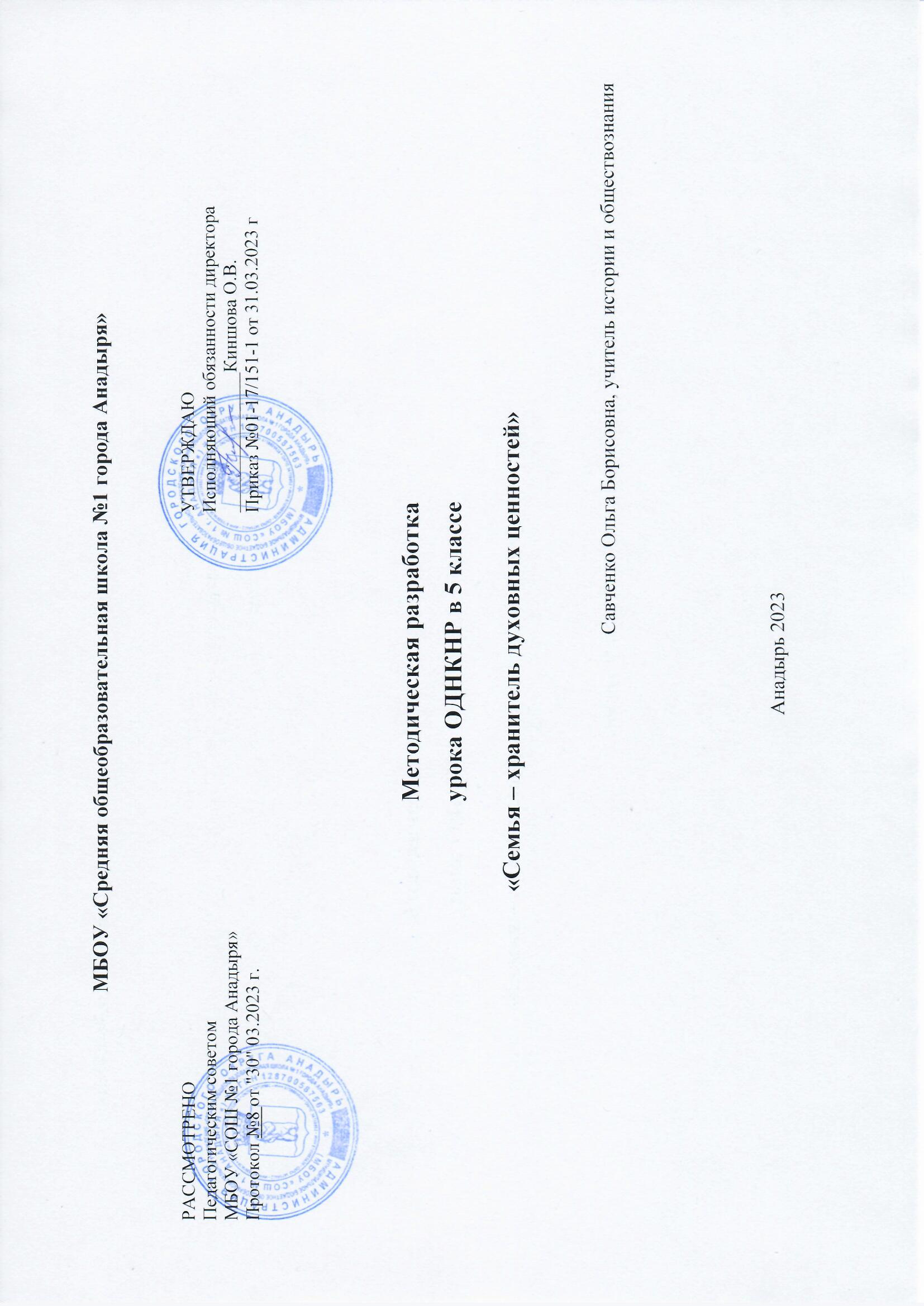  для 5 класса «Семья – хранитель духовных ценностей»Одной из традиционных российских духовно-нравственных ценностей в России издавна считается семья – как источник жизни, как хранитель ценностей народа и верований, именно семья становится центром созидания, труда, передачи жизненного опыта, умений и навыков. Каким будет человек, на какие ценности и установки станет ориентироваться в жизни? Во многом это зависит от того, во что верят и что ценят его родные, какие семейные ценности они ему передадут. История семьи тесно переплетается с историей родного края и страны в целом. Вот почему так важно бережно хранить и передавать традиции и обычаи своей семьи. Знание истории своей семьи, её обычаев и традиций рождает интерес к культурным традициям российского народа и является основой патриотизма. На данном уроке дети познакомятся с понятием «семья», получат понимание, какую роль семья играет в жизни отдельного человека и всего общества, определят, какие ценности традиционно сохраняет любая семья. Целевая аудитория – учащиеся 5 класса. Учебная программа: программа комплексного учебного курса «Основы духовно-нравственной культуры народов России», авторы:  Н.Ф.Виноградова, В.И. Власенко, А.В. Поляков (Система учебников «Алгоритм успеха»). Примерная основная образовательная программа образовательного учреждения: основная школа. — М.: Вентана-Граф, 2019.Учебник: Виноградова Н.Ф. Основы духовно-нравственной культуры народов России: 5 класс: учебник для учащихся общеобразовательных учреждений / Н.Ф. Виноградова, В.И. Власенко, А.В. Поляков. – М.: Вентана-Граф, 2020, стр.56-82. Тип урока: урок усвоения новых знаний (УУНЗ).Форма урока: групповая, фронтальная.Методы: частично-поисковый, эвристический, практический, контроля. Используемые технологии:  ИКТ, игровая, технология сотрудничества. Цель: создание условий для размышлений учащихся на тему «Семья – хранитель духовных ценностей» и осознания её значимости в жизни человека Планируемые результаты:Личностные: осознание значения семьи в жизни человека и общества; принятие ценности семейной жизни; уважительное и заботливое отношение к членам своей семьи через знание основных норм морали, нравственных, духовных идеалов, хранимых в культурных традициях народов России; готовность на их основе к сознательному самоограничению в поступках, поведении, расточительном потреблении.Предметные: поддержка интереса к традициям собственного народа и народов, проживающих в Российской Федерации; формирование уважительного отношения к национальным и этническим ценностям, религиозным чувствам народов Российской Федерации; формирование представлений об образцах и примерах традиционного духовного наследия народов Российской Федерации;—  знать и понимать смысл термина «семья»;
—  иметь представление о взаимосвязях между типом культуры и особенностями семейного быта и отношений в семье;
—  осознавать значение термина «поколение» и его взаимосвязь с культурными особенностями своего времени;
—  уметь составить рассказ о своей семье в соответствии с культурно-историческими условиями её существования;
—  понимать и обосновывать такие понятия, как «счастливая семья», «семейное счастье»;	—  осознавать и уметь доказывать важность семьи как хранителя традиций и её воспитательную роль;
—  понимать смысл терминов «сиротство», «социальное сиротство», обосновывать нравственную важность заботы о сиротах, знать о формах помощи сиротам со стороны государства.Метапредметные: развитие умения анализировать, сравнивать, обобщать и делать выводы, выбирать способы решения задач в зависимости от конкретных условий. Личностные УУД: формирование познавательных интересов и мотивов к обучению. Регулятивные УУД: развитие умения ставить учебную задачу, работать в соответствии с поставленной задачей, анализировать, работать в команде. Коммуникативные УУД: умения слушать учителя и одноклассников, участвовать в совместной деятельности, оформлять свою мысль в устной и письменной речи. Познавательные УУД: ставить и формулировать проблему урока, самостоятельно создавать алгоритм деятельности при решении проблемы, уметь работать с информацией, умение определять понятия, создавать обобщения, устанавливать аналогии, классифицировать, самостоятельно выбирать основания и критерии для классификации, устанавливать причинно-следственные связи, строить логические рассуждения, делать умозаключения (индуктивные, дедуктивные и по аналогии) и выводы, смысловое чтение.Ресурсы урока: компьютер, презентация, аудиозаписи: песня «Родительский дом» (музыка В.Шаинского, слова М.Рябинина), песня «Под крышей дома твоего» (музыка и слова Ю.Антонова), задания, словарь Ожегова С.И., словарь Ушакова Д.Н., словарь Даля В.И.ЛитератураВиноградова, Н.Ф. Основы духовно-нравственной культуры народов России: 5 класс: учебник для учащихся общеобразовательных учреждений / Н.Ф. Виноградова, В.И. Власенко, А.В. Поляков. - М.: Вентана-Граф, 2020, с.56-82.Давыдова, А.В.. Классные часы. 8 класс. М, ВАКО, 2008 год, с.54-60.Семейный кодекс РФ (ст.1, ст.7, ст.47, ст.54, ст.55, ст.56, ст.61, ст.63, ст.64, ст.68)Толковый словарь живого великорусского языка : В 4 т. / В. Даль. - Репр. воспроизв. изд. 1912-1914. - Москва : Цитадель, 1998. - 26 см.Толковый словарь русского языка : в 4 т. / Под ред. Д. Н. Ушакова. - Москва : Рус. словари, 1994. - 21 см.
Л-О. - 1994. - [523] с.; ISBN (В пер.) Толковый словарь русского языка [Текст] : 72500 слов и 7500 фразеологических выражений / С. И. Ожегов, Н. Ю. Шведова ; Российская АН, Ин-т рус. яз., Российский фонд культуры. - 2-е изд., испр. и доп. - Москва : Азъ, 1994. - 907, [1] с.; 27 см.; ISBN 5-85632-007-7 (В пер.)Интернет-ресурсыЖитие Петра и Февронии Муромских: история святых: сайт. Православие и мир. - URL: https://www.pravmir.ru/zhitie-petra-i-fevronii-muromskix (дата обращения: 21.03.2023)Лангер, М. Семья это счастье, любовь и удача: сайт: Стихи.ру. - URL:https://stihi.ru/diary/litalita/2010-12-27 (дата обращения: 21.03.2023)Мир семьи: урок самопознания : сайт: Инфоурок. - URL: https://infourok.ru/prezentaciya-urok-samopoznanii-mir-semi-893433.html (дата обращения: 21.03.2023)Одегова, И. Семейные ценности: сайт: Стихи.ру. - URL: https://stihi.ru/2015/03/15/2561 (дата обращения: 21.03.2023)Семья – хранитель духовных ценностей: конспект открытого урока по ОДНКНР : сайт: Инфоурок. - URL: https://infourok.ru/konspekt-otkritogo-uroka-po-odnknr-semya-hranitel-duhovnih-cennostey-980643.html (дата обращения: 21.03.2023)Этап урокаДеятельность учителяДеятельность уч-ся1.Мотивация к учебной деятельности5-6 мин.— Здравствуйте, дорогие ребята! Я рада вас видеть здоровыми и счастливыми. Вы готовы активно работать на уроке? Молодцы! Начнем?Установка:  подумать о смысле, заложенном в песне   «Родительский дом» — 2 мин.Обсуждение:1.Какой смысл заложен в песне? (что нам хотели сказать авторы?).2.Как вы думаете, о чем мы сегодня будем говорить на уроке? (1 слайд)Учащиеся высказывают предположения.Формулируют и записывают тему:   Семья – хранитель духовных ценностей.2.Актуализация знаний.3 — 4  мин.Обсуждение:У В.А.Сухомлинского есть замечательные слова: «Семья – это та среда, где человек должен учиться творить добро»  (2 слайд)Семья. Довольно часто мы слышим или произносим это слово, но часто ли мы задумываемся о том, что оно обозначает? (3 слайд)1. Какое определение вы бы дали понятию «семья»? (4 слайд) Семья – самое главное в жизни для каждого человека. Это близкие и родные люди, те, кого мы любим, с кого берем пример, о ком заботимся, кому желаем добра и счастья. (5 слайд)2. Назовите качества, которые присущи каждой семье в вашем понимании.Предполагаемые ответы:  Родные люди, общий дом, тепло семейного очага, общее хозяйство, забота о старшем поколении, воспитание детей, совместный труд, совместный досуг и т.д.3. Изучение нового материала.10 – 12 мин.Перед вами лежат рабочие листы с определениями слова «Семья», выберите то, которое, по вашему мнению, лучше всего именно для вас определяет это понятие. (6 слайд)  Определение в словаре Ушакова: «Группа людей, состоящая из родителей, детей, внуков и ближних родственников, живущих вместе». (7 слайд)Итак, семья – самые близкие и дорогие люди, наша опора на всю жизнь. Недаром в народе говорится: «Семья — печка: как холодно, все к ней собираются».—  А вот на чём держится семья? Какое слово будет объединять всех членов семьи? Послушайте притчу.а) Чтение и обсуждение притчи. (8 слайд)«В давние времена жила одна семья, и в ней царили любовь и согласие. Молва об этом долетела до правителя тех мест, и он спросил у главы семьи: «Как вам удаётся жить, никогда не ссорясь, не обижая друг друга?» Старец взял бумагу и написал на ней что – то. Правитель посмотрел и удивился, на листе было написано три слова…— Какие это слова?   «ЛЮБОВЬ, ПОНИМАНИЕ, ТЕРПЕНИЕ». [8]— Как можно назвать такую семью?— Ребята, как вы думаете, может ли человек прожить без семьи? Почему???Семьи все разные. А чем они отличаются? Конечно же, своими привычками, укладом, обычаями, атмосферой, традициями, которые передаются из поколения в поколение. Издавна  люди чтили своих предков. И в честь них называли своих  детей,  бережно хранили фотографии и вещи, продолжали семейные традиции. Это объединяло и укрепляло семью. А что вы знаете о семейных традициях? (9 слайд)                                               Семейные традиции.Издавна одной из традиций  русской семьи считалось составление своей родословной, т. е. генеалогического дерева. Раньше незнание своих предков приравнивалось к отсутствию образования. Сейчас эта традиция возрождается, люди стараются узнать о своих предках и передать это своим детям и внукам. (Коротко рассказать,  как составить свою   родословную) (10 слайд)Семейные династии. Издавна на Руси представители одной семьи занимались одним видом деятельности. Так рождались династии пекарей, гончаров, портных, строителей, военных. И в наше время встречаются династии учителей, артистов,  врачей, военных, т.д. ( А вы знаете такие примеры?) (11 слайд)Наши имена. Человек при рождении получает имя. И нередко ребенка называют в честь родственников - бабушки, дедушки, тети и т.д. А кого из вас назвали в честь кого-то? (12 слайд)Семейный альбом. Во время войны солдаты бережно хранили фотографии своих любимых и родных  и носили с собой повсюду как самое ценное. Человек жив, пока о нем помнят. Фотографии оставляют память о самых близких людях и событиях. (Показать старые фотографии) (13 слайд)Семейные праздники – традиционно с застольем и угощением, а также песнями, танцами, шутками и забавами. У каждого народа свои обычаи и праздники.   День рождения, Новый год, День свадьбы, т.д.- отмечаются в каждой семье. А вы знаете старинные праздники и обряды на Руси? (например, свадьба, Масленица) (14 слайд)Кулинарные традиции. В каждой семье любят готовить  свои блюда. Раньше на Руси в почете были щи, каша, репа, дичь, рыба, квас, капуста. А что любят  готовить и есть в вашей семье? (15 слайд)Назовите, какие традиции есть в вашей семье (по   желанию ребята рассказывают о своих традициях). (16 слайд)А что такое ценность? (слайд 17-18)В словаре Ожегова: «Ценности – то, что человек ценит в жизни, чему он придаёт особый положительный жизненный смысл, т.е. значимость, польза, полезность». Это что-то важное, дорогое, что объединяет семью, не даёт ей распасться.  Это и есть семейные ценности.Любовь и уважение всегда были ценностями во всех религиозных культурах. Давайте познакомимся с семейными традициями разных религий (учебник, стр.74-78) Читаем по группам текст с последующим обсуждением. (19 слайд). 1. «Место, где успокаивается душа и отдыхает сердце» (Семья в исламской религиозной  культуре)2. «Слава детей – родители их» (Семья в иудейской религиозной  культуре)3. «Семейные ценности в буддизме» (Семья в буддистской  религиозной культуре)4. «Что Бог сочетал, того человек да не разлучает» (Семья в православной  культуре)Совпадают ли представления о семейных ценностях в разных религиозных культурах? Что в них общего? (20 слайд)Давайте  семейные ценности чтить,Давайте всегда своих близких любить,Ведь только в семье мы поддержку найдем,Пусть будет всегда полной чашей ваш дом.Пусть дети и взрослые помнят всегда –Семья – это главное! Через годаСумейте вы счастье свое пронести,Пускай только лучшее ждет впереди!                                              (Одегова Иванна)  [11]Находят и записывают определение семьи.Выдвигают свои предположения;«Счастливая семья»Ответы учащихся.Ответы учащихся о традициях своей семьи.Ответы учащихся: Доброе отношение, любовь, чувство долга по отношению к пожилым родителям, традиции, семейные реликвии, святыни, общие взгляды, взаимоуважение, чувство взаимопомощи.Семья – свята для всех, во всех религиозных концессиях семья является ценностью4. Первичное осмысление и закрепление изученного материла.10 – 12 мин.ФизкультминуткаПроект «Моя семья» Работа в группах. Установка:   оцениваниеа) Работа с пословицами.— Давайте вспомним пословицы о семье. Чему нас учит народная мудрость?  (21-22 слайд)Приготовила для вас пословицы, и случайно их выронила.Семьёй дорожить - счастливым быть Дом согревает не печь, а любовь и согласиеДоброе братство лучше богатства Согласие в семье — богатствоСемья - печка: как холодно, все к ней собираются (русские, православные) Кто мать и отца почитает, тот вовеки не погибает (татары, мусульмане)Если в семье есть старец, значит, в семье есть драгоценность (лезгины, мусульмане)Дружная семья - долгая жизнь (крымские татары, мусульмане)Папа и мама у нас лепестки,Дедуля с бабулей у нас - корешки,Цветок наш красуется в зелени луга,Все мы в семье своей любим друг друга. [10]А знаете ли вы всеобщие праздники, посвященные любви и верности? (23 слайд)Да, 14 февраля день святого Валентина, отмечают его католики. По легенде, римский император Клавдий II запретил людям вступать в брак, чтобы создать более сильную армию. А святой Валентин тайно венчал людей, за что был посажен в темницу и казнён.Но история говорит, что жизнь святого Валентина связана не с любовью, а с трагедией: он был мучеником, пострадавшим за свою веру во времена гонений на христиан в Римской империи.А наш российский праздник?Да, вы правы. Это 8 июля. В нашей стране с 2008 года отмечается День семьи, любви и верности. (Рассказ о святых на слайдах 24-32)  Петр и Феврония были канонизированы на церковном соборе 1547 года. Их мощи хранятся в храме Святой Троицы Свято-Троицкого монастыря в Муроме (33-35 слайд) [2]б) Чтение и обсуждение легенды О дружных семьях слагают легенды. С одной из них вы сейчас познакомитесь, она называется «Как появилась дружная семья». (36 слайд)Давным-давно жила семья, в которой было 100 человек, но не было между ними согласия. Устали они от ссор и раздоров. И вот  решили члены семьи обратиться к мудрецу, чтобы он научил их жить дружно. Мудрец внимательно выслушал просителей и сказал: «Никто не научит вас жить счастливо, вы должны сами понять, что вам нужно для счастья, напишите, какой вы  хотите видеть свою семью». Собралась эта огромная семья на семейный совет и решили они, чтобы семья была дружной, надо выполнять следующие правила: А вот какие – вам предстоит подумать в течение 3 – 4 мин. и обсудить в группах по 4 человека с сидящими на соседних партах (37 слайд)Пример:      Уважайте мнение всех членов семьи.                                                      Старайтесь понять каждого и если надо простить.                     Уважайте родственников.                     Никогда не смейтесь над кем-то.                    Почитайте родителей.А можно ли применить эти правила к школьной жизни?Ведь класс – это большая дружная семья!Детям раздаются карточки со словами:составляют пословицы о семье из слов.Называют обычно 14 февраляСоздают проект «Счастливая семья»Задание группам: Сформулировать свои правила, чтобы создать счастливую семью.Каждая группа зачитывают свод семейных правил.5.Рефлексия.3 мин.Ромашка – символ Всероссийского дня семьи, любви, верности, этот цветок стал и символом семьи. (38 слайд)  Вспомните сейчас те ценности, о которых мы сегодня говорили. Упражнение «Закончить предложения» (39 слайд)Я хочу, чтобы моя семья была …Семья будет счастливой, если …Основополагающими для семьи являются следующие ценности...В мои обязанности как члена семьи входит…Став родителем, я буду стремиться вложить в своего ребёнка...Семья – это счастье, любовь и удача,Семья – это летом поездки на дачу.Семья – это праздник, семейные даты,Подарки, покупки, приятные траты.Рождение детей, первый шаг, первый лепет,Мечты о хорошем, волнение и трепет.Семья – это труд, друг о друге забота,Семья – это много домашней работы.Семья – это важно!Семья – это сложно!Но счастливо жить одному невозможно!Всегда будьте вместе, любовь берегите,Обиды и ссоры подальше гоните,Хочу, чтоб про нас говорили друзья:Какая хорошая Ваша семья!                                        (Мария Лангер)  [9](40 слайд)Звучит песня «Под крышей дома твоего» Ю.АнтоноваОценивают свою работу на уроке.6. Домашнее задание.1 — 2 мин.Домашнее задание (по выбору, исходя из индивидуальных возможностей каждого):Дорогие ребята, спасибо вам за урок. Ваше домашнее задание на выбор: 1. нарисовать свою семью; 2. составить рассказ об одном из членов семьи;3. придумать герб семьи;4. написать сочинение о своей семье.